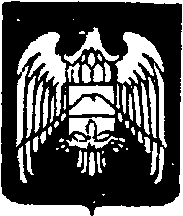 МУНИЦИПАЛЬНОЕ КАЗЕННОЕ УЧРЕЖДЕНИЕ «МЕСТНАЯ АДМИНИСТРАЦИЯ ГОРОДСКОГО ПОСЕЛЕНИЯ НАРТКАЛА УРВАНСКОГО МУНИЦИПАЛЬНОГО РАЙОНАКАБАРДИНО-БАЛКАРСКОЙ РЕСПУБЛИКИ»КЪЭБЭРДЕЙ-БАЛЪКЪЭР РЕСКПУБЛИКЭМ И АРУАН  МУНИЦИПАЛЬНЭ  КУЕЙМ ЩЫЩ  НАРТКЪАЛЭ  КЪАЛЭ   ЖЫЛАГЪУЭМ И  ЩIЫПIЭ АДМИНИСТРАЦЭКЪАБАРТЫ-МАЛКЪАР РЕСПУБЛИКАНЫ УРВАН МУНИЦИПАЛЬНЫЙ РАЙОНУНУ НАРТКЪАЛА ШАХАР ПОСЕЛЕНИЯСЫНЫ ЖЕР - ЖЕРЛИ АДМИНИСТРАЦИЯСЫРАСПОРЯЖЕНИЕ    № 63УНАФЭ                      № 63БУЙРУКЪ                 № 6325.10.2023 г.                                                                                        г.п. Нарткала Об индексации заработной платы лиц, замещающих должности муниципальной службы в г.п. Нарткала Урванского муниципального района КБР  В соответствии со статьей 134 Трудового кодекса Российской Федерации, пунктом 3 статьи 20 Решения Совета местного самоуправления г.п. Нарткала Урванского муниципального района КБР от 27.07.2022г. №10/7 «О муниципальной службе в г.п. Нарткала Урванского муниципального района КБР» для обеспечения повышения уровня реального содержания заработной платы, в связи с ростом потребительских цен на товары и услуги: 1. Проиндексировать с 1 октября 2023г. на 11,6 процентов заработную плату лиц, замещающих должности муниципальной службы в г.п. Нарткала Урванского муниципального района КБР, финансируемых из местного бюджета г.п. Нарткала Урванского муниципального района КБР.2. Размеры должностных окладов подлежат округлению до целого рубля в сторону увеличения.3. Отделу по бухгалтерскому учету и отчетности (Бекшокова Д.А.) внести изменения в штатное расписание Местной администрации г.п. Нарткала на 2023г. в соответствии с пунктом 1 настоящего Распоряжения.4. Настоящее Распоряжение распространяется на правовые отношения, возникшие с 1 октября 2023г.Глава местной администрации городского поселения НарткалаУрванского муниципального района КБР                                            А.Х. БетугановА К Тоб обнародовании муниципального нормативного акта Местной администрации г.п. Нарткала26.10.2023г.                                                                                                           г. Нарткала1. Распоряжения Местной администрации г.п. Нарткала от 25.10.2023г. №63 «Об индексации заработной платы лиц, замещающих должности муниципальной службы в г.п. Нарткала Урванского муниципального района КБР».	Период обнародования: с 26.10.2023г. по11. 11.2023г.Руководитель организации (должность)Ф.И.О.Подпись и печать1. Глава администрации г. п. НарткалаБетуганов А.Х.2.  Директор МКУК «Урванский районный дом культуры»Саприкина Г.М.3.Заведующая МКУК «Городская библиотека  семейного чтения» Агаркова В.А.4. Заведующая МКУК «Нарткалинская городская детская библиотека» Курманова Ф.М.